Τίτλος προγράμματος:Cooperation project on innovation on Augmented Reality (AR) in public worksΑκρωνύμιο:CPIARPW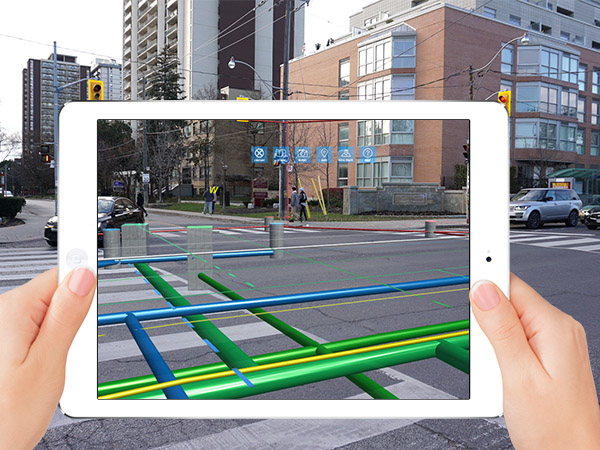 Διάρκεια προγράμματος:  από 01-11-2021 έως 01-08-2023 (22 μήνες)Φορείς που συμμετέχουν:Lycée Amyot d'Inville France – Συντονιστής προγράμματοςRegional Directorate of Primary and Secondary Education of Western Macedonia GreeceBursa Il Milli Egitim Mudurlugu TurkeyBursa Hürriyet Mesleki ve Teknik Anadolu Lisesi TurkeyIstituto Istruzione Scolastica Superiore "Carlo Alberto Dalla Chiesa" ItalyIstituto di Istruzione Superiore "A. Meucci" Ronciglione e Bassano Romano (Viterbo) Italy Στόχος προγράμματος/Τελικό προϊόν: Ο σχεδιασμός εφαρμογής για κινητά τηλέφωνα που θα δημιουργηθεί ως αποτέλεσμα της συνεργασίας μεταξύ μαθητών. Η εφαρμογή θα αποσκοπεί στην απεικόνιση των υπόγειων δικτύων (παροχή νερού, φυσικό αέριο, ηλεκτρικό ρεύμα, τηλεπικοινωνίες). Η εφαρμογή θα χρησιμοποιείται με σκοπό να ενημερώνονται οι χειριστές πριν την κατασκευή τάφρων ή εκτέλεση χωματουργικών εργασιών κατά την διάρκεια οποιασδήποτε εργασίας.Συγκεκριμένα: ο χρήστης της εφαρμογής θα έχει τη δυνατότητα να λάβει τις εξής πληροφορίες: -Τα είδη των δικτύων (φυσικό αέριο, νερό, ηλεκτρικό ρεύμα, τηλεπικοινωνιών) -Τη φύση των σωλήνων (χυτοσίδηρος, PVC, μολύβδου)-Η ημερομηνία εγκατάστασης του σωλήνα -Το όνομα του φορέα εκμετάλλευσης και της εταιρείας που πραγματοποίησε τις εργασίες -Το μέγεθος και βάθος του σωλήνα Ο χρήστης της εφαρμογής θα έχει την δυνατότητα να εμπλουτίσει την τηλεφωνική εφαρμογή με τις εξής πληροφορίες: -Την ημερομηνία ολοκλήρωσης του έργου -Τη φύση του χώρου, είδος δικτύων (φυσικό αέριο, νερό κ.λπ.), τοποθέτηση νέου ή ανακαίνιση του αγωγού (επισκευή)-τη φύση των υλικών που χρησιμοποιήθηκαν -τις διαστάσεις και τις τιμές.Η περάτωση του έργου της ψηφιακής παρουσίας (λογότυπο, όνομα, φυλλάδια, ενημερωτικά έντυπα, κ.λπ.), της πορείας του ευρωπαϊκού προγράμματος καθώς και η διάχυση των αποτελεσμάτων θα γίνεται σε στενή συνεργασία με την Περιφερειακή Διεύθυνση Εκπαίδευσης Δυτικής Μακεδονίας, που διαθέτει μεγάλη εμπειρία στη διοργάνωση εκδηλώσεων και την υλοποίηση ενημερωτικών δράσεων. Για τους σκοπούς της ψηφιακής παρουσίας του έργου και της διάδοσης των αποτελεσμάτων θα δημιουργηθεί σχετική ομάδα που θα αποτελείται από εκπαιδευτικούς και μαθητές.Η Περιφερειακή Διεύθυνση Εκπαίδευσης Δυτικής Μακεδονίας σε συνεργασία με τη σχολική μονάδα που θα λάβει μέρος στην υλοποίηση του προγράμματος θα υλοποιήσουν μια Πολλαπλασιαστική Δράση (Multiplier Event) μέχρι τη λήξη του έργου.  Κατά την εκδήλωση θαγίνει παρουσίαση του έργου και των εργασιών των μαθητών, της τηλεφωνικής εφαρμογής και της ιστοσελίδας του προγράμματος. Η εκδήλωση θα απευθύνεται σε  επαγγελματίες του κατασκευαστικού κλάδου, εκπαιδευτικούς στον τομέα των κατασκευών,  επικεφαλής εταιρειών δημοσίων έργων και επικεφαλής τεχνικών υπηρεσιών της Ελλάδας, της Αλβανίας, της Βουλγαρίας και της Βόρειας Μακεδονίας.Οι εκπαιδευτικοί που θα εμπλακούν στο έργο πρέπει να έχουν τα παρακάτω χαρακτηριστικά:Προηγούμενη εμπειρία στο αντικείμενο στο οποίο θα εμπλακεί η ΠΔΕ Δυτικής ΜακεδονίαςΙκανότητα στη χρήση της αγγλικής γλώσσαςΔεξιότητες συνεργασίες και διαπροσωπικές δεξιότητεςΔιάθεση για προσφορά και εργασία για την ολοκλήρωση του έργουΔιάθεση για διάχυση των αποτελεσμάτων του έργου Διαθεσιμότητα για συμμετοχή σε πολλαπλασιαστικές εκδηλώσεις και κινητικότητες στο πλαίσιο του προγράμματοςΕργασιακή υπευθυνότητα για την έγκαιρη και αποτελεσματική ανταπόκριση στις υποχρεώσεις που απορρέουν από τη συμμετοχή στο πρόγραμμαΗ επιλογή των εκπαιδευτικών θα γίνει από τα σχολεία (διοίκηση και προσωπικό του σχολείου) με βάση τα προηγούμενα κριτήρια.Οι μαθητές που θα εμπλακούν στο έργο πρέπει να έχουν τα παρακάτω χαρακτηριστικά:Γνωστικό υπόβαθρο στο αντικείμενο στο οποίο θα εμπλακεί η ΠΔΕ Δυτικής ΜακεδονίαςΚαλή γνώση της αγγλικής γλώσσαςΔεξιότητες συνεργασίας, διαπροσωπικές δεξιότητεςΔιάθεση  να συμβάλουν στην υλοποίηση και διάδοση του έργου. Ιδιαίτερη προσοχή θα δοθεί ώστε οι μαθητές που προέρχονται από λιγότερο προνομιούχα περιβάλλοντα ή υποφέρουν από κάθε είδους αποκλεισμό, να ενθαρρύνονται να συμμετάσχουν, ώστε να ενισχυθεί μια σχολική πολιτική χωρίς αποκλεισμούς. Η επιλογή των μαθητών θα γίνει από τα σχολεία (διοίκηση και προσωπικό του σχολείου) με βάση τα προηγούμενα κριτήρια.Το πρόγραμμα περιλαμβάνει επίσης τις παρακάτω κινητικότητες (αφορά μόνο σε εκπαιδευτικό προσωπικό):Γαλλία – Νοέμβριος 2021 (θα μετατεθεί χρονικά)Τουρκία – Νοέμβριος 2022Γαλλία – Ιούνιος 2023Ιδιαίτερη προσοχή θα δοθεί ώστε οι σχολικές μονάδες που προέρχονται από λιγότερο προνομιούχα περιβάλλοντα ή υποφέρουν από κάθε είδους αποκλεισμό, να ενθαρρύνονται να συμμετάσχουν, ώστε να ενισχυθεί μια σχολική πολιτική χωρίς αποκλεισμούς. 